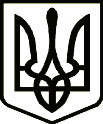 Україна    НОСІВСЬКА МІСЬКА РАДА
Носівського району ЧЕРНІГІВСЬКОЇ ОБЛАСТІР І Ш Е Н Н Я( сорок сьома позачергова сесія  сьомого скликання) 21 грудня 2018 року                           		                     № 13/48/VIIм. Носівка     Про внесення змін до рішення46 сесії міської ради від 16.11.2018 року № 6/46/VII«Про надання згодита прийняття у комунальну власність Носівської територіальної громади нерухомого майна»Відповідно до статей 26, 60  Закону України «Про місцеве самоврядування в Україні», статей 717,720,722 Цивільного кодексу України, Закону України «Про передачу об’єктів права державної та   комунальної власності», враховуючи клопотання ТОВ «Носівський цукровий завод», з метою забезпечення навчально-виховного процесу Носівської ЗОШ І-ІІІ ст. № 2, міська рада вирішила:1. Внести зміни до рішення 46 сесії   міської  ради  від  16.11.2018  року   №6/46/VIІ «Про надання згоди та прийняття у комунальну власність Носівської територіальної громади нерухомого майна» доповнивши пункт 1 підпунктом 1.1. виклавши його в наступній редакції:Доручити міському голові Ігнатченку Володимиру Миколайовичу укласти правочин щодо прийняття у дар вищезазначеного нерухомого майна. У випадку відсутності міського голови Ігнатченка Володимира Миколайовича, укладання правочину доручити першому заступнику міського голови  з питань діяльності виконавчих органів  Яловському Олександру Васильовичу.  3. Контроль за виконанням рішення покласти на постійну комісію з питань депутатської діяльності й етики, законності й правопорядку, охорони прав і законних інтересів громадян.           Міський голова                                                                 В.М. ІгнатченкоПОДАННЯ:Начальник відділу правового забезпеченнята кадрової роботи                                                                     С.С. ЯмаПОГОДЖЕННЯ :Перший заступник міського голови з питань діяльності виконавчих органів                                 О.В. Яловський Заступник міського голови з                                  питань ЖКГ                                                                               О.В. СичовНачальник відділу земельних відносинта екології                                                                                  О.М. ІгнатченкоНачальник загального відділу                                                 Н.В. Рубель